Regulamin Przedszkolnego KonkursuKolęd i Pastorałek 2023 r.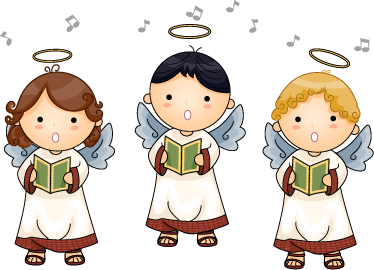 1. Organizatorem konkursu jest Niepubliczne Przedszkole „Skrzat”w Jerzmanowicach.2. Konkurs odbędzie się 13.01.2023 r.3. Rodzice zgłaszają dziecko do udziału w konkursie u wychowawców grup do 9.01.2021 r.4. Każdy uczestnik może zaprezentować w konkursie jeden utwór.5. Dzieci pod kontrolą rodziców przygotowują w domu kolędę:3-4 latki – minimum 1 zwrotka,5-6 latki– minimum 2 zwrotki.6. Wykonanie utworu dowolne (z podkładem muzycznym bez słów lubbez podkładu muzycznego).7. Jury konkursu oceniać będzie:- wybór odpowiedniej kolędy lub pastorałki,- opanowanie pamięciowe tekstu i melodii,- czystość i poprawność wykonania (walory wokalne, poczucie rytmu),- ogólne wrażenia artystyczne.8. Wszyscy uczestnicy otrzymają dyplomy, - laureaci miejsca I, II i III otrzymają dyplomy oraz nagrody rzeczowe.9. Nad prawidłowym przebiegiem konkursu będą czuwały wychowawczynie.